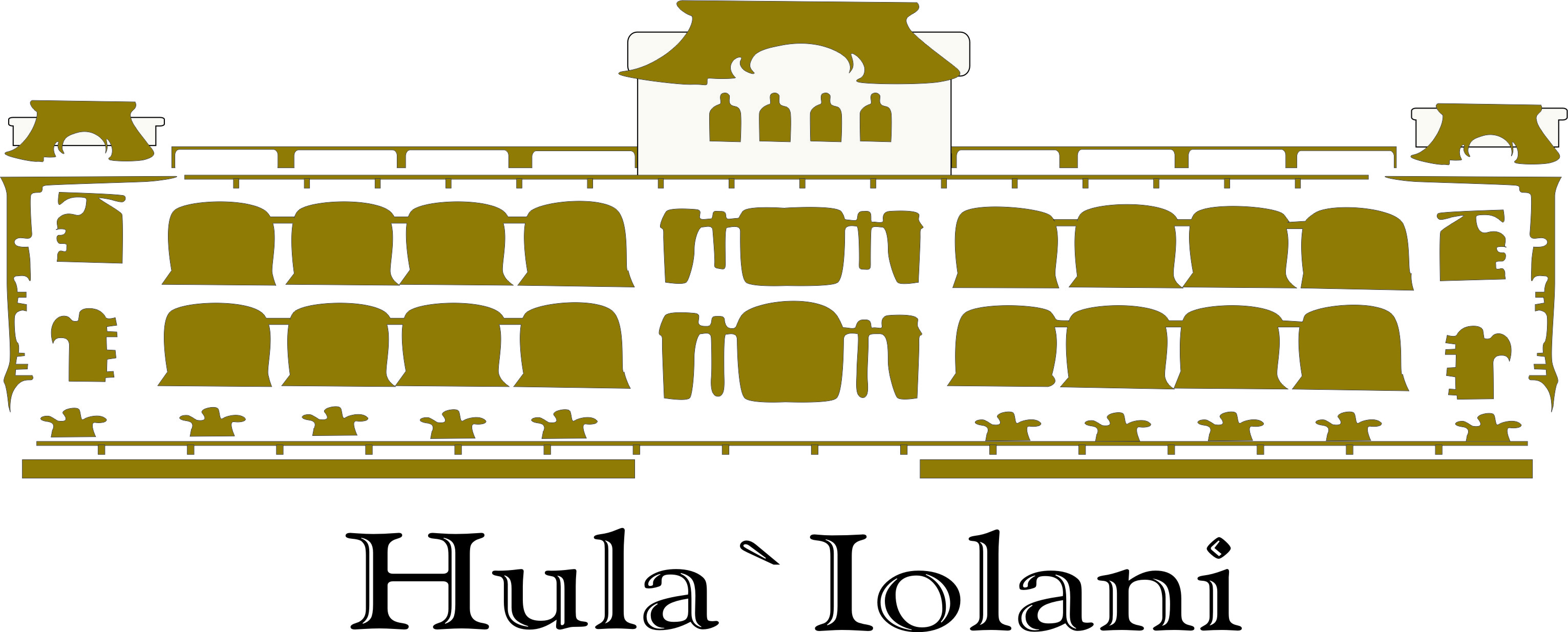 Ballet Folklorico Hula ‘Iolani a.c. y Ka Leo O Nâ Hula PueblaConvocanA todas las escuelas de danza polinesia a participar en el Séptimo Seminario y Concurso Internacional 2014CONCURSO INTERNACIONAL HAWAIANOBases:El concurso se realizará el sábado 25 de octubre de 2014, a partir de las 9:00 horas, en el Instituto Tecnológico de Puebla, Avenida Tecnológico No. 420, Colonia Maravillas, Puebla, Pue.Podrán participar todas las personas que tengan conocimiento del baile Hawaiano: Kahiko y Auana.Comprenderá cuatro categorías para solista: infantil, juvenil, adulto y maestro.Comprenderá tres categorías para dueto: infantil, juvenil y adulto.Comprenderá tres categorías para grupo: infantil, juvenil y adulto.Podrá haber rama femenil (o mixto en el caso de grupos) y rama varonil, siempre y cuando haya mínimo tres concursantes por rama (duetos, grupos o solistas), de lo contrario se juntarán las ramas.La edad de los participantes para definir las categorías es:Grupos: Infantil hasta 12 años, Juvenil hasta 25 años, adulto de 26 años en adelante.El número de participantes por grupo será de mínimo 4 y 30 máximo. Deberán estar integrados por las mismas personas en los dos estilos de baile. Kahiko y  Auana.Cada participante dispondrá de siete minutos máximo para su presentación de Kahiko y cinco minutos para Auana.De excederse del tiempo el participante será descalificado.En la categoría de grupo, dueto así como en la de solista, se premiarán los dos estilos de baile por separado.El premio para los tres primeros lugares en las categorías de las cuatro modalidades será Trofeo y diploma. Agradeceremos enviar al Ballet Folklórico Hula ‘Iolani  en calle 4 núm. 23 fraccionamiento San José Vista Hermosa, C.P. 72190, Puebla, Pue., la documentación completa -ya sea por mensajería o entregarla personalmente (solo se  aceptará por internet las fichas de depósito, fotografía digital del Director y participantes y la ficha de inscripción) que se detalla en el apartado 17 de esta convocatoria.Último día para depositar inscripciones: 30 de septiembre de 2014, último día para entregar documentos en Ballet Folklórico Hula ‘Iolani: 7 de octubre de 2014.Costos de inscripción Hawaiano Kahiko y AuanaLas cuotas están expresadas en pesos mexicanos.Tan importante es que realicen el pago como que recibamos la documentación completa. Bajará 5 puntos en calificación a participantes que no entreguen a tiempo su documentación. (7 de octubre 2014, fecha límite)Para realizar el pago, favor de escribir a iolani_puebla@yahoo.com.mx  con gusto le enviaré los datos para que realice su depósito.Los elementos que se tomarán en cuenta para la calificación en Hawaiano son:La documentación que se requiere para concursar es:Solicitud de inscripción anexa debidamente llenada (enviar impresa y por email).Ficha del depósito bancario de la cuota de inscripción. (enviar impresa y por email).Ficha del depósito bancario del importe de pases de entrada solicitados en su ficha de inscripción. (enviarlo por e mail).Tres copias en inglés de una breve explicación del porqué del vestuario y adornos que van a usar, impresa.Tres copias en Hawaiano y en inglés, de la letra de los bailes a presentar.La música grabada en CD-R con óptima calidad. Un tema en cada CD. (Se aceptará música en vivo). (Favor de recoger su música y calificaciones al finalizar el concurso).Presentar copia de solicitud de inscripción a su llegada al evento para recoger sus pases identificadores del Director, bailarines y orquesta (sin éste pase, tendrá que pagar su acceso al concurso.Fotografía digital del Director (a) con alumnos participantes para el cartel oficial del evento. (fecha límite 7 de octubre 2014) enviar  por e mail.El jurado será de Hawai’i, entre ellos el Kumu Hula Earl Maikahikinapâmaikalâ Tenn y su fallo será inapelable.El donativo del pase de entrada del público al festival, será de $50.00 (cincuenta pesos) y estarán a la venta a partir del 1 de septiembre de 2014, en el domicilio del Ballet Folklórico  Hula ‘Iolani. Por favor, solicitarlos en su ficha de inscripción. En el  concurso el donativo del pase de entrada tendrá un costo de $80.00 (ochenta pesos).La entrega de pases identificadores del Director, concursantes, y orquesta, así también pases de entrada  del púbico que les acompañará será  de las 7:00 a las 9:00 horas del  día del concurso en la mesa destinada para ello.El ingreso de los concursantes y orquesta será solo con pase identificador.El público podrá ingresar a partir de las 8:45 horas, con su pase de entrada.Los asistentes procurarán que los alumnos permanezcan en silencio, respetando el trabajo de los demás participantes.Los puntos no previstos en la presente convocatoria serán resueltos por el comité organizador.iolani_puebla@yahoo.com.mxBALLET FOLKLORICO HULA ‘IOLANI A.C.KA LEO O NÂ HULA PUEBLAA continuación se anexan solicitudes para grupo, solista y duetoHULA ‘IOLANI Y KA LEO O NÂ HULA PUEBLASOLICITUD DE INSCRIPCIÓN CONCURSO GRUPO HAWAIANO 2014FOTOGRAFIA DIGITAL DEL DIRECTOR (A),  ALUMNOS PARTICIPANTES Y ORQUESTA. (ENVIAR POR E MAIL) Gracias.Dirección del Director (a):Currículum del Director (a):(Para que lo lea el Maestro de Ceremonias:Dirección de la Escuela :Currículum de la Escuela (Para que lo lea el maestro de ceremonias:BAILARINES CON IDENTIFICADOR   (ENTRADA GRATIS)Por favor Llenar una hoja de inscripción por cada grupo participante.V= VARONIL      F= FEMENILDepósito bancario:CON PASE IDENTIFICADOR (ENTRADA GRATIS) SIN ESTE, NO SERA POSIBLE INGRESAR.LISTA DE INTEGRANTESSOLO PARA MÚSICA EN VIVO:CON PASE IDENTIFICADOR (ENTRADA GRATIS). SIN ÉSTE NO SERA POSIBLE INGRESAR.Lista de músicos (de aquí se van a tomar los datos  para hacer los reconocimientos)AL INSCRIBIRME DECLARO QUE CONOZCO Y ACEPTO LAS CONDICIONES DEL FESTIVALHula ‘Iolani y  Ka Leo O Nâ Hula PueblaSOLICITUD DE INSCRIPCIÓN CONCURSO SOLISTA HAWAIANO 2014FOTOGRAFIA DEL DIRECTOR (A) Y ALUMNOS PARTICIPANTES. ENVIAR POR E MAIL. Gracias.Dirección del Director (a):Currículum del Director (a):(Para que lo lea el Maestro de Ceremonias:Dirección de la Escuela:Currículum de la Escuela (Para que lo lea el maestro de ceremonias:BAILARINES CON PASE IDENTIFICADOR : ENTRADA GRATISSOLISTAPor favor Llenar una hoja de inscripción por cada solista participanteCON PASE IDENTIFICADOR (ENTRADA GRATIS) SIN ÉSTE, NO SERÁ POSIBLE INGRESAR.V= VARONIL      F= FEMENILSolista infantil, favor de anexar copia del acta de nacimiento.Depósito bancario:CON PASE IDENTIFICADOR  (ENTRADA GRATIS). SIN ÉSTE NO SERA POSIBLE INGRESAR.Lista de músicos (de aquí se van a tomar los datos  para hacer los reconocimientos)AL INSCRIBIRME DECLARO QUE CONOZCO Y ACEPTO LAS CONDICIONES DEL FESTIVALHULA ‘IOLANI Y KA LEO O NÂ HULA PUEBLASOLICITUD DE INSCRIPCIÓN CONCURSO DUETO HAWAIANO 2014FOTOGRAFIA DIGITAL DEL DIRECTOR (A), ALUMNOS PARTICIPANTES Y ORQUESTA. (ENVIAR POR E MAIL) Gracias.Dirección del Director (a):Currículum del Director (a):(Para que lo lea el Maestro de Ceremonias:Dirección de la Escuela:Currículum de la Escuela (Para que lo lea el maestro de ceremonias:BAILARINES CON PASE  IDENTIFICADOR  (ENTRADA GRATIS)Por favor Llenar una hoja de inscripción por cada dueto participante.V= VARONIL      F= FEMENILDepósito bancario:CON PASE IDENTIFICADOR (ENTRADA GRATIS) SIN ESTE, NO SERA POSIBLE INGRESAR.LISTA DE INTEGRANTESCON PASE IDENTIFICADOR (ENTRADA GRATIS). SIN ÉSTE NO SERA POSIBLE INGRESAR.Lista de músicos (de aquí se van a tomar los datos  para hacer los reconocimientos)AL INSCRIBIRME DECLARO QUE CONOZCO Y ACEPTO LAS CONDICIONES DEL FESTIVALInfantil “A”5 a 8 añosInfantil “B”9 a 12 añosJuvenil “A”13 a 20 añosJuvenil “B”21 a 25 años.Adulto26 años en adelante.Maestro18 años en adelante.CategoríaHasta el 15 de agosto de 2014Hasta el 9 deseptiembre de 2014Hasta el 30 de septiembre de 2014Grupos Infantil, Juvenil y adulto.$1,000.00$1,100.00$1,150.00Dueto, infantil juvenil y adulto$600.00$700.00$750.00Solista infantil	$500.00$600.00$650.00Solista Juvenil y adulto$500.00$600.00$650.00Maestro$500.00$600.00$650.00No.ASPECTO:Calif.No.ASPECTO:Calif.1Entrada.8Interpretación.2Expresión de manos.9Vestuario.3Movimientos de pies y cuerpo.10Accesorios naturales.4Ritmo y tiempo.11Canto y Kahea.5Expresión.12Salida.6Precisión.TOTAL:1207Postura.Mtra. Virginia Hernández MoyaCelular 2222548366Maestro  Edgar Gracida OlveraNombre del Director (a):Calle y númeroColoniaLocalidadCiudad y estadoCódigo PostalTeléfono fijo LADA:Teléfono móvilLADACorreo electrónico:NOMBRE DE LA ESCUELA Calle y númeroColoniaLocalidadCiudad y estadoCódigo PostalTeléfono fijo LADA:Teléfono móvilLADACorreo electrónico:Número de boletos:Fecha del depósito:Cantidad:Número de participantes:INFANTIL: ”A”_____ “B”_____VJUVENIL:”A”____ “B”____VADULTO:VNúmero de participantes:INFANTIL: ”A”_____ “B”_____FJUVENIL:”A”____ “B”____FADULTO:FKAHIKO:AUTOR O COREÓGRAFO AUANA. AUTOR O COREÓGRAFO.Fecha del depósito:Ciudad:Cantidad:$No.NOMBRE:Edad (años):12345678910111213141516171819202122122324252627282930Música en CD:Música en vivo:Número de micrófonos que requiere:Número de integrantes de la orquesta:No.NombreNo.Nombre13245678Nombre del Director (a):Calle y númeroColoniaLocalidadCiudad y estadoCódigo PostalTeléfono fijo LADA:Teléfono móvilLADACorreo electrónico:NOMBRE DE LA ESCUELA Calle y númeroColoniaLocalidadCiudad y estadoCódigo PostalTeléfono fijo LADA:Teléfono móvilLADACorreo electrónico:Número de boletos:Fecha del depósito:Cantidad:InfantilVInfantilFJuvenilVJuvenilFMaestroVMaestroFAdultoVAdultoFNombre:Edad:Escuela:Maestra:Kahiko:autor o coreógrafo.Auana:autor o coreografo.Fecha del depósito:Ciudad en que se depositóCantidad:$Música en CD:Música en vivo:No.NombreNo.Nombre142536Nombre del Director (a):Calle y númeroColoniaLocalidadCiudad y estadoCódigo PostalTeléfono fijo LADA:Teléfono móvilLADACorreo electrónico:NOMBRE DE LA ESCUELA Calle y númeroColoniaLocalidadCiudad y estadoCódigo PostalTeléfono fijo LADA:Teléfono móvilLADACorreo electrónico:Número de boletos:Fecha del depósito:Cantidad:Número de participantes:INFANTIL: ”A”_____ “B”_____VJUVENIL:”A”____ “B”____VADULTO:VNúmero de participantes:INFANTIL: ”A”_____ “B”_____FJUVENIL:”A”____ “B”____FADULTO:FKahiko:Autor o coreógrafoAuana. Autor o Coreógrafo.Fecha del depósito:Ciudad:Cantidad:$No.NOMBRE:Edad (años):12Música en CD:Música en vivo:No.NombreNo.Nombre13245678